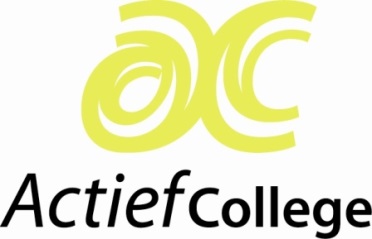 vmbovoorbereidend mbo met LWOO, LWT en vmbo-mbo-leerlijn in BWI, E&O, M&T, PIE, Z&WKoninginneweg 126Oud-Beijerland0186-612130Datum		: juni 2019Kenmerk	: VNM/nsn/stage						administratie@actiefcollege.nlOnderwerp	: lintstage vierdejaars leerlingen  (6 september 2019 t/m 7 februari 2020)			Postbus 12213260 AE Oud-Beijerlandwww.actiefcollege.nlGeachte ouder(s), verzorger(s) van leerlingen uit klas vier, basis en kaderIn de periode van 6 september 2019 t/m 7  februari 2020 zullen alle leerlingen van het vierde leerjaar basis en kader op vrijdag stage lopen in het bedrijfsleven of in een instelling. Dit geeft de leerlingen de mogelijkheid zich beter te oriënteren op het beroep, het bedrijfsleven en niet te vergeten de te kiezen mbo-opleiding.De stageperiode is 20 dagen (vrijdag) gedurende 6 – 8 uur per stagedag. Startdatum: 6 september 2019 en einddatum 7 februari 2020. Schoolvakanties uitgezonderd.Tijdens de stageperiode is het de bedoeling dat de leerlingen alle voorkomende werkzaamheden in een bedrijf/instelling verrichten, en daardoor hun gezichtsveld verbreden en arbeidservaring opdoen.Een belangrijk onderdeel gedurende de stage is het bijhouden van een stageboek: beschrijven van ervaringen, interview met leidinggevende, beschrijving van het bedrijf, leermomenten etc.   Ook u dient aan de hand beoordelingsformulier aan te geven hoe uw zoon / dochter de stage heeft ervaren.Het stageboek dient uiterlijk op 14 februari te zijn ingeleverdHet stageboek moet afgerond zijn met de beoordeling voldoende of goedBij onvoldoende beoordeling van het stageboek is er tot 21 februari de tijd dit met minimaal een voldoende af te rondenDe cijfers van de 4 profielmodules en het cijfer van de stage vormen samen het schoolexamencijfer voor het profielvak.De stage vindt plaats met goedkeuring van alle betrokkenen (onderwijs, - en arbeidsinspectie, de directies van de bedrijven, instellingen, scholengemeenschap) en u als ouder/verzorger.Alle leerlingen zijn tijdens deze stageperiode verzekerd.Wilt u, na het lezen van de informatie over de stage, alstublieft de gegevens op bijgaand formulier invullen en ondertekenen?Met vriendelijke groet ,Mw. E. Venema,stagecoördinator E-mail: e.venema@actiefcollege.nl	Tel. 0186-612130Onderwijsgroep Acis/RSG Hoeksche Waard Stichting Openbaar Voortgezet Onderwijs Hoeksche WaardBiezenvijver 5 | 3297 GK Puttershoek  | 078-6295999 | info@ovohw.nl  |www.ovohw.nlInformatie voor ouder(s),verzorger(s) en leerlingenDe stage heeft als doel:de overgang van school naar bedrijfsleven te vergemakkelijken;de motivatie voor de lessen te vergroten;ervaring op te doen in het arbeidsveld van het bedrijf, of instelling.Het programma omvat:het uitvoeren van door het bedrijf/instelling opgegeven werkzaamheden;het dagelijks bijhouden van dagverslagen in het stageboek waarin de opgedane praktijkervaring wordt verwerkt.Verdere afspraken en bijzonderhedenDe school: zal de leerling op deze stage voorbereiden in het lesprogramma;zorgt in overleg met de leerling voor de nodige stageadressen;heeft voor de leerling een ongevallenverzekering afgesloten;blijft verantwoordelijk voor de leerling en zijn leerproces;gaat uit van een stage van 6 tot acht uur per week.De werktijden worden door het gastbedrijf bepaald en tijdig doorgegeven aan de leerling. Afwijkende tijden zijn bijv. mogelijk in de horeca en de kapsalon.De leerling:gedraagt en kleedt zich correct, houdt zich aan de huisregels en aanwijzingen van het gastbedrijf en komt deze na;draagt op aanwijzing van het gastbedrijf noodzakelijke werkkleding en persoonlijke beschermingsmiddelen;gebruikt bij de stage, indien noodzakelijk, zijn eigen gereedschap en is zelf verantwoordelijk bij beschadiging of vermissing;krijgt, zo mogelijk, minstens een keer bezoek van de schoolbegeleider(s);meldt zich afwezig i.v.m. ziekte; eerst bij het bedrijf en vervolgens voor 09.00 uur op school;neemt zelf voor de aanvang van de stageperiode contact op met het gastbedrijf, om zo de nodige informatie voor de eerste dag te verkrijgen en eventuele afspraken te maken;levert het stageboek/verslag uiterlijk vrijdag 14februari 2020 in bij de schoolbegeleider van de afdeling. De stageverlener (bedrijf/instelling):wijst een stagebegeleider aan die toeziet op de juiste begeleiding van de leerlingen;belast de leerling niet met werkzaamheden of activiteiten, welke in strijd zijn met de               arbeidsvoorschriften en/of veiligheidsvoorschriften en/of C.A.O. van het bedrijf.Wanneer er problemen zijn tussen leerling en stageverlener, zal direct contact worden opgenomen met de school. Alleen na overleg met de schoolbegeleider kan één der partijen de stage voortijdig afbreken.Na de stageperiode krijgt de leerling een beoordeling van de stagebegeleider over zijn werkhouding en inzicht. Na een goede afloop van de stage ontvangt de leerling een stagecertificaat.De bovenstaande zaken zullen in een stageovereenkomst worden samengevat, die zowel door de leerling als door de leerling als door de school wordt ondertekend.Actief College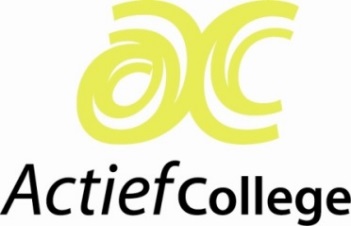 Koninginneweg 126	Postbus 1221		3260 AE  Oud-Beijerland		T: 0186-612130	...................................................................................................................................................................Verklaring lintstageGegevens ouder/verzorger...................................................................................................................................................................Ondergetekende	:...................................................................................................................................................................Ouder van	:...................................................................................................................................................................Verklaart kennis te hebben genomen van de afspraken van de school, met betrekking tot de lintstage, gedurende de periode van 6 september 2019 t/m 7 februari 2020....................................................................................................................................................................Plaatsnaam	:...................................................................................................................................................................Datum		:...................................................................................................................................................................Handtekeningouder/verzorger	:...................................................................................................................................................................